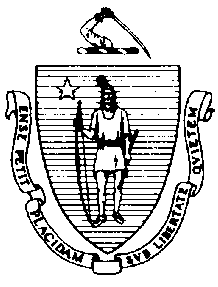 The Executive Office of Health and Human ServicesDepartment of Public HealthBureau of Environmental HealthCommunity Sanitation Program5 Randolph Street, Canton, MA 02021Phone: 781-828-7700 Fax: 781-828-7703December 15, 2016Noemi Cruz, SuperintendentM.C.I. PlymouthMyles Standish State ForestSouth Carver, MA 02366Re: Facility Inspection - M.C.I. Plymouth, CarverDear Superintendent Cruz:In accordance with M.G.L. c. 111, §§ 5, 20, and 21, as well as Massachusetts Department of Public Health (Department) Regulations 105 CMR 451.000: Minimum Health and Sanitation Standards and Inspection Procedures for Correctional Facilities; 105 CMR 480.000: Storage and Disposal of Infectious or Physically Dangerous Medical or Biological Waste (State Sanitary Code, Chapter VIII); 105 CMR 590.000: Minimum Sanitation Standards for Food Establishments (State Sanitary Code Chapter X); the 1999 Food Code; 105 CMR 520.000 Labeling; and 105 CMR 205.000 Minimum Standards Governing Medical Records and the Conduct of Physical Examinations in Correctional Facilities; I conducted an inspection of M.C.I. Plymouth on November 29, 2016 accompanied by Matt Rose, EHSO. Violations noted during the inspection are listed below including 13 repeat violations:HEALTH AND SAFETY VIOLATIONS(* indicates conditions documented on previous inspection reports)Central ControlLobby	No Violations NotedOffice	No Violations NotedBreak Room105 CMR 451.200*	Food Storage, Preparation and Service: Food service not in compliance with 
105 CMR 590.000, utensils not stored handles up105 CMR 451.200*	Food Storage, Preparation and Service: Food service not in compliance with 
105 CMR 590.000, utensils not covered105 CMR 451.200	Food Storage, Preparation and Service: Food service not in compliance with 
105 CMR 590.000, foam cup stored in sugarStaff Bathroom	No Violations NotedMedical Exam Room	No Violations NotedMedication Room	No Violations NotedMedical Office	No Violations NotedA DormHallway	No Violations NotedInmate Break Room	No Violations NotedBathroom105 CMR 451.123	Maintenance: Ventilation fan dustyShowers	No Violations NotedToxic/Caustic Closet105 CMR 451.353*	Interior Maintenance: Radiator damagedBunks105 CMR 451.320*	Cell Size: Inadequate floor space in all cells105 CMR 451.103	Mattresses: Mattress damaged in cell # 105, 114, 118, 121, 125, 127, 148, and 149B DormBarbershop	No Violations NotedHallway105 CMR 451.353	Interior Maintenance: Exposed wires on ceiling outside cell # 244Inmate Break Room105 CMR 451.200*	Food Storage, Preparation and Service: Food storage not in compliance with 
105 CMR 590.000, trash receptacles not kept coveredBathroom105 CMR 451.130	Plumbing: Plumbing not maintained in good repair, slop sink leaking105 CMR 451.123	Maintenance: Sink backsplash paint peelingShowers105 CMR 451.123*	Maintenance: Ceiling paint peeling outside showers105 CMR 451.123	Maintenance: Wall tile broken in shower # 4 and 6105 CMR 451.123	Maintenance: Mold on ceiling outside showersToxic/Caustic Closet	No Violations NotedBunks105 CMR 451.320*	Cell Size: Inadequate floor space in all cells105 CMR 451.103	Mattresses: Mattress damaged in cell # 204, 205, 211, 220, 223, 224, and 230C Dorm (Offices and Dog Area)Staff Male Bathroom
	No Violations NotedStaff Female Bathroom	No Violations NotedLaundry Room	No Violations NotedInmate Bathroom  105 CMR 451.123	Maintenance: Ceiling vents dustyShowers	No Violations NotedToxic/Caustic Closet	No Violations NotedInmate Break Room	No Violations NotedCells105 CMR 451.320*	Cell Size: Inadequate floor space in all cellsOffices	No Violations NotedCopy Room/Break Room105 CMR 451.200*	Food Storage, Preparation and Service: Food storage not in compliance with 
105 CMR 590.000, no functioning thermometer in refrigerator105 CMR 451.200	Food Storage, Preparation and Service: Food service not in compliance with 
105 CMR 590.000, rodent traps not covered near microwaveSuperintendent’s Office	No Violations NotedDay Room	No Violations NotedClassification Area105 CMR 451.200*	Food Storage, Preparation and Service: Food service not in compliance with 
105 CMR 590.000, utensils not stored handles upFood ServiceDining Room	No Violations NotedInmate Bathroom105 CMR 451.123	Maintenance: Radiator damaged and pipe exposedVisitor’s Bathroom	No Violations NotedKitchen3-Bay Sink Area	No Violations NotedWalk-In Refrigerator	No Violations NotedWalk-In Freezer	No Violations NotedDishwasher Machine AreaFC 6-301.12	Numbers and Capacity; Handwashing Facilities: No hand drying method available at 	handwashing sink, paper towels missingDry Storage	No Violations NotedToxic/Caustic Room	No Violations NotedToxic/Caustic Area	No Violations NotedOfficer’s Room	No Violations NotedExterior BuildingsMorton BuildingMain Area		No Violations NotedFreezer # 1	No Violations NotedFreezer # 2	No Violations NotedDay Room	No Violations NotedProperty Room	No Violations NotedLaundry	No Violations NotedLibrary	No Violations NotedWeight Room105 CMR 451.350*	Structural Maintenance: Doors not rodent and weathertight105 CMR 451.353*	Interior Maintenance: Weight bench padding not easily cleanableBunk House	No Violations NotedStaff Bathroom	No Violations NotedClassroom	No Violations NotedObservations and RecommendationsThe inmate population was 94 at the time of inspection.This facility does not comply with the Department’s Regulations cited above. In accordance with 105 CMR 451.404, please submit a plan of correction within 10 working days of receipt of this notice, indicating the specific corrective steps to be taken, a timetable for such steps, and the date by which correction will be achieved. The plan should be signed by the Superintendent or Administrator and submitted to my attention, at the address listed above.To review the specific regulatory requirements please visit our website at www.mass.gov/dph/dcs and click on "Correctional Facilities" (available in both PDF and RTF formats).To review the Food Establishment regulations please visit the Food Protection website at www.mass.gov/dph/fpp and click on “Food Protection Regulations”. Then under “Retail” click “105 CMR 590.000 - State Sanitary Code Chapter X – Minimum Sanitation Standards for Food Establishments” and “1999 Food Code”.To review the Labeling regulations please visit the Food Protection website at www.mass.gov/dph/fpp and click on “Food Protection Regulations”. Then under “General Food Regulations” click “105 CMR 520.000: Labeling.” This inspection report is signed and certified under the pains and penalties of perjury.Sincerely,Nicholas GaleEnvironmental Health Inspector, CSP, BEHcc:	Jan Sullivan, Acting Director, BEH	Steven Hughes, Director, CSP, BEHTimothy Miley, Director of Government AffairsMarylou Sudders, Secretary, Executive Office of Health and Human Services	Thomas Turco, Commissioner, DOCMatt Rose, EHSOMichelle Roberts, MA, CHO, Health Director, Plymouth Health Department	Clerk, Massachusetts House of Representatives	Clerk, Massachusetts Senate	Daniel Bennett, Secretary, EOPSSJennifer Gaffney, Director, Policy Development and Compliance UnitCHARLES D. BAKERGovernorKARYN E. POLITOLieutenant Governor  